 “Конкурсное задание №4. Конкурс «Города России» г.Кондрово,  Калужская область, Дзержинский район”. «Мероприятия, направленные на изучение краеведческого и историко-культурного наследия»   В муниципальном районе "Дзержинский район" Калужской области в целях  изучения краеведческого и историко-культурного наследия проведен цикл мероприятий для детей г.Кондрово. Детская краеведческая  конференция «Край ты мой любимый, край ты мой родной»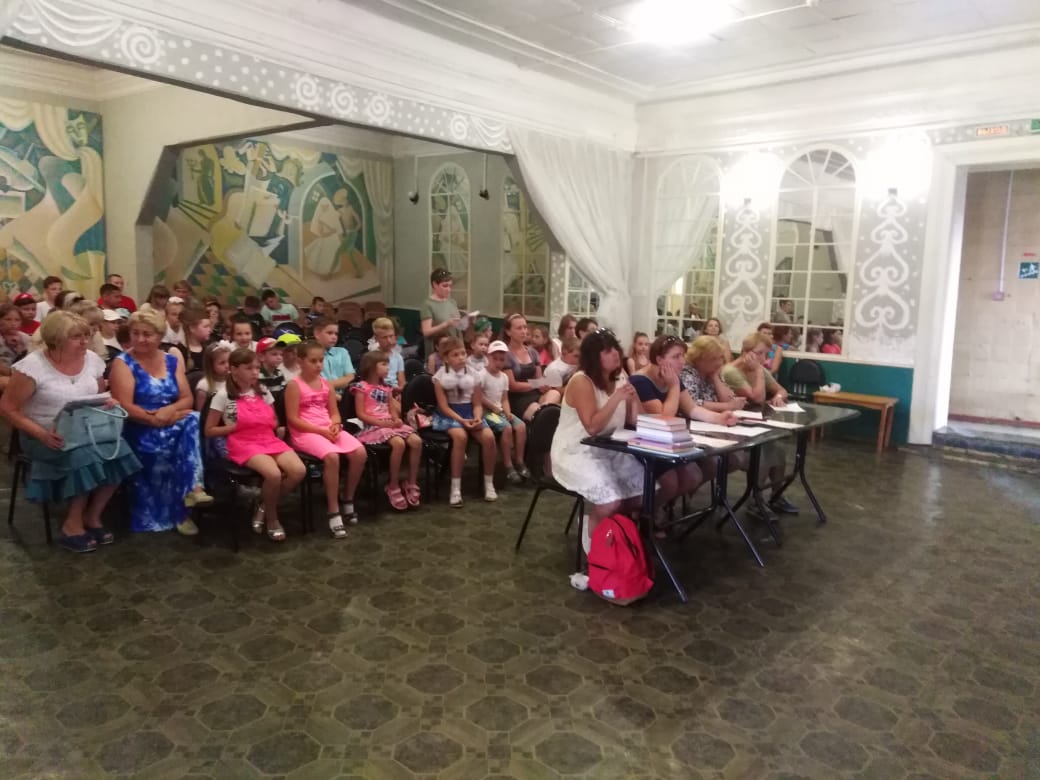 Комплекс экскурсий по Калужской области «Знай свою Родину» 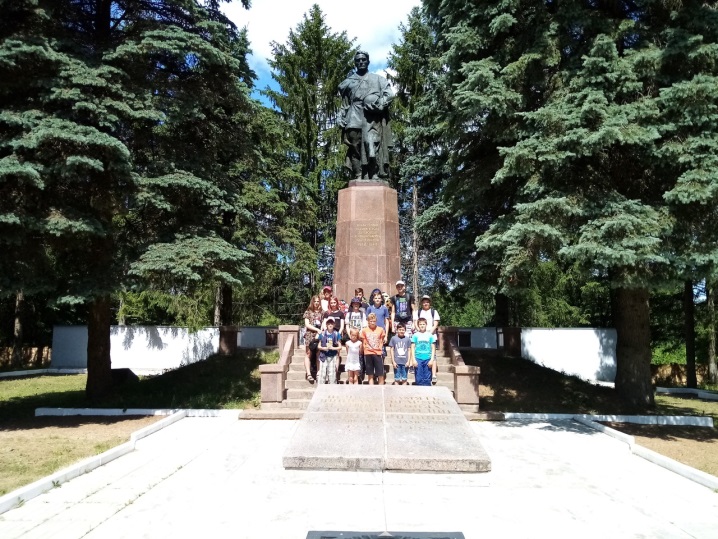 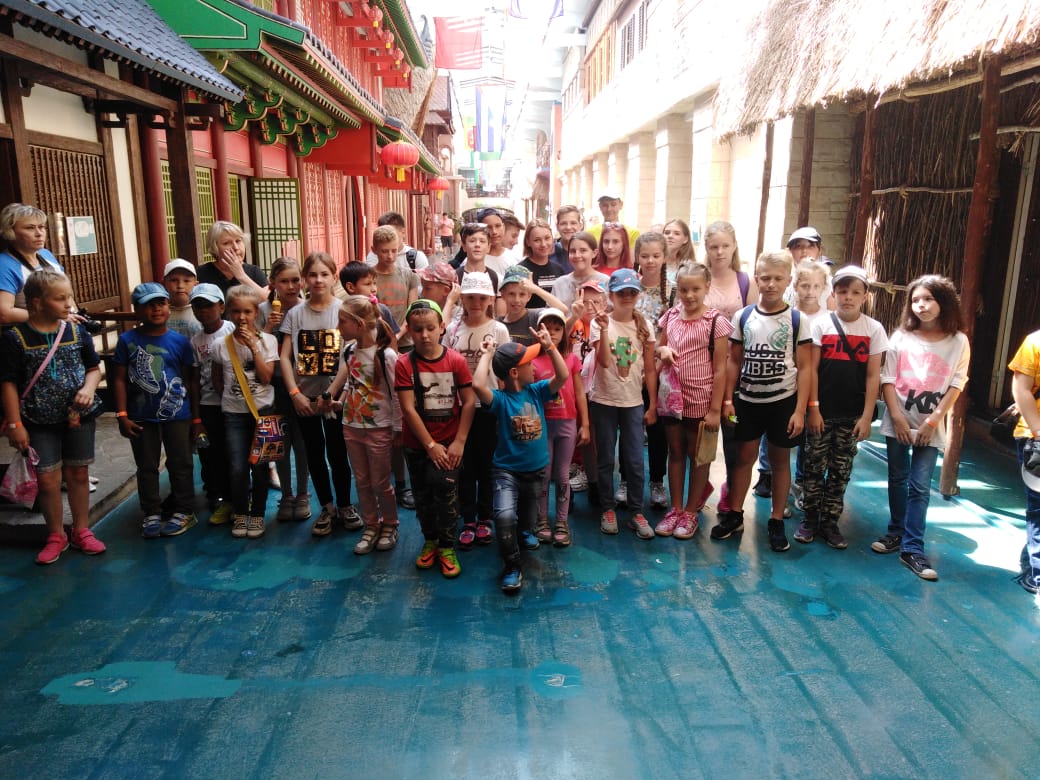 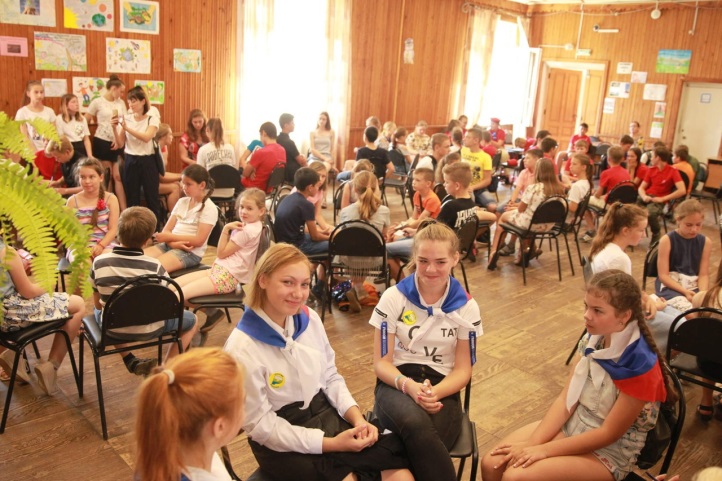 Городская викторина «Что? Где? Когда? на тему: 90-летия Дзержинскому району. Городской конкурс рисунков для детей дошкольного возраста «Птицы моего родного  края»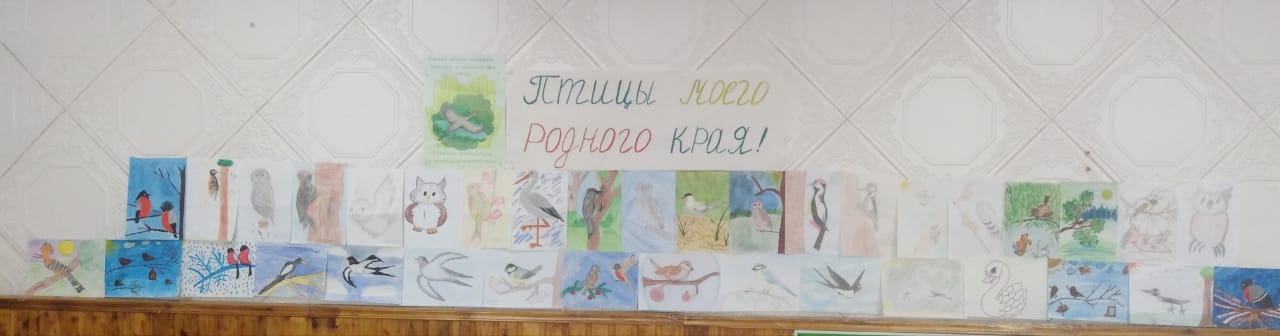 Городское мероприятие в  Музее-заповеднике "Полотняный Завод" по сказкам А.С. Пушкина. «Что за прелесть эти сказки!»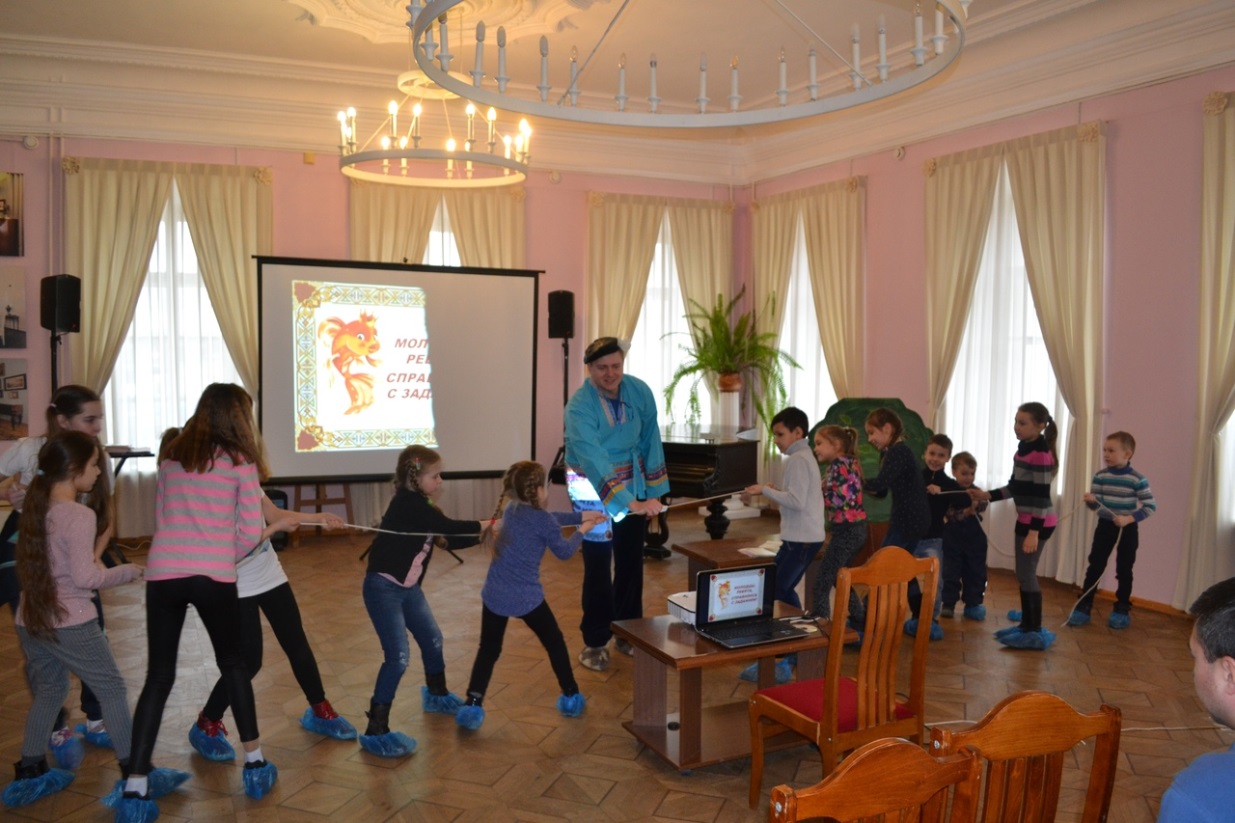 